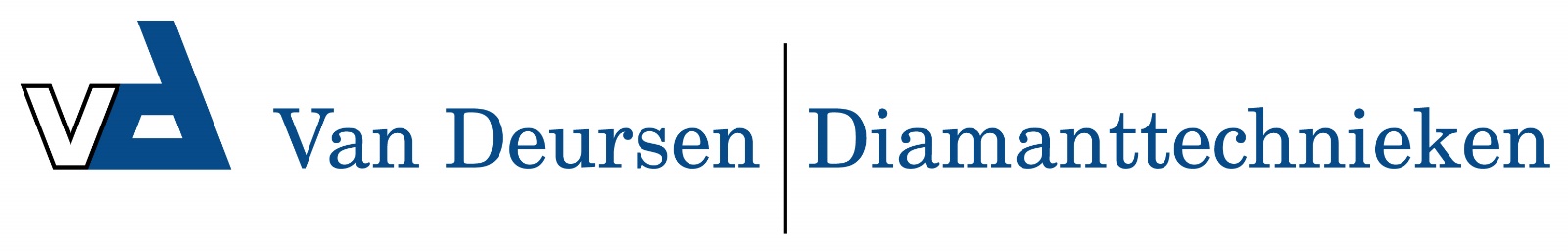 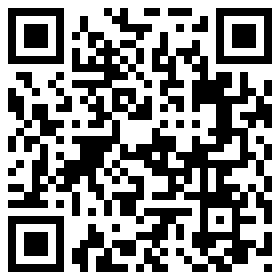 Granit Classic SDW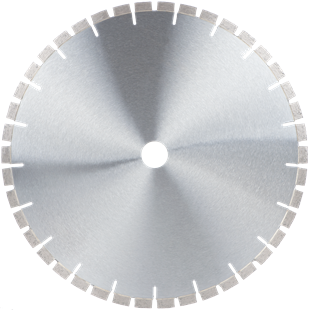 Harde steensoorten, GranietPremium kwaliteit voor de tafelzaagmachineMet geluidsarme kern SDW voor geluidsreducering tot 15 dBKorte vertanding voor een snelle zaagsnedeLange levensduurØ 250 - 450 mm